Wednesday 3rd March 2021LO: To add the suffixes ‘ing’ ‘ed’ ‘er’ ‘est’ to root words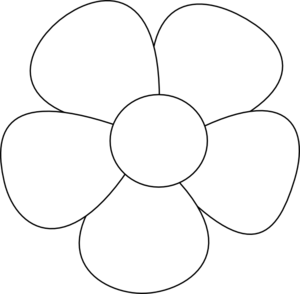 Challenges: Write a definition of what a suffix isWrite sentences using words containing the suffixes ‘ing’, ‘ed’, ‘er’, and ‘est’